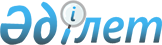 "2015 жылы қоғамдық жұмыстарды ұйымдастыру мен қаржыландыру және Тарбағатай ауданының аумағында тұратын халықтың нысаналы топтарын анықтау туралы" Тарбағатай ауданы әкімдігінің 2014 жылғы 25 желтоқсандағы № 554 қаулысының күшін жойылды деп тану туралыШығыс Қазақстан облысы Тарбағатай ауданы әкімдігінің 2016 жылғы 26 қаңтардағы № 33 қаулысы       РҚАО-ның ескертпесі.

       Құжаттың мәтінінде түпнұсқаның пунктуациясы мен орфографиясы сақталған.

      Қазақстан Республикасының 2001 жылғы 23 қаңтардағы "Қазақстан Республикасындағы жергілікті мемлекеттік басқару және өзін-өзі басқару туралы" Заңының 37-бабының 8- тармағына сәйкес Тарбағатай ауданының әкімдігі ҚАУЛЫ ЕТЕДІ:

      1. " 2015 жылы қоғамдық жұмыстарды ұйымдастыру мен қаржыландыру және Тарбағатай ауданының аумағында тұратын халықтың нысаналы топтарын анықтау туралы" Тарбағатай ауданы әкімдігінің 2014 жылғы 25 желтоқсандағы № 554 (Нормативтік құқықтық актілердің мемлекеттік тіркеу Тізілімінде № 3637 тіркелген, аудандық "Тарбағатай" газетінің 2015 жылғы 16 ақпандағы № 14 санында жарияланған) қаулысының күші жойылды деп танылсын.

      2. Осы қаулының орындалуына бақылау жасау аудан әкімінің орынбасары Қ.Мауадиновқа жүктелсін. 


					© 2012. Қазақстан Республикасы Әділет министрлігінің «Қазақстан Республикасының Заңнама және құқықтық ақпарат институты» ШЖҚ РМК
				
      Аудан әкімінің міндетін атқарушы 

С. Жақаев 
